COURSE TEXTBOOK LIST INFORMATION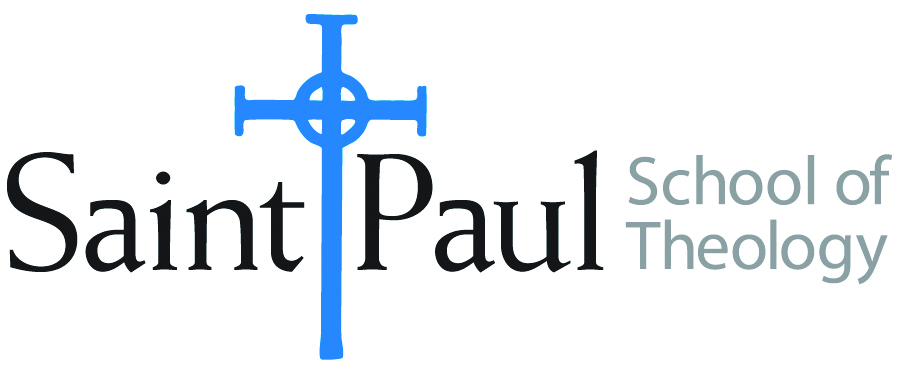 Special Instructions to Cokesbury:FACULTY INSTRUCTIONSFACULTY INSTRUCTIONSSTUDENT INSTRUCTIONS(Both Campuses)STUDENT INSTRUCTIONS(Both Campuses)For each semester taught, faculty should complete and submit a new form for every course and return to Ethel Tomlinson in the Registrar’s Office.  Forms are due by the first day of registration for a given term.  Faculty should request Desk copies for Teaching Assistants on this form.  It is up to the publishers’ discretion whether or not to provide desk copies for teaching assistants.For each semester taught, faculty should complete and submit a new form for every course and return to Ethel Tomlinson in the Registrar’s Office.  Forms are due by the first day of registration for a given term.  Faculty should request Desk copies for Teaching Assistants on this form.  It is up to the publishers’ discretion whether or not to provide desk copies for teaching assistants.Students may acquire textbooks by ordering online or directly from the publisher, which in some cases, the prices are more economical. Regardless of shopping/ordering method, students may check Cokesbury online for discount on text, or follow recommendations by your professor.   Students may acquire textbooks by ordering online or directly from the publisher, which in some cases, the prices are more economical. Regardless of shopping/ordering method, students may check Cokesbury online for discount on text, or follow recommendations by your professor.   COURSE INSTRUCTOR(S)Nancy R. HowellNancy R. HowellNancy R. HowellCOURSE NUMBER & SECTIONASR 420 AKV/AOVASR 420 AKV/AOVASR 420 AKV/AOVCOURSE NAMESummative SeminarSummative SeminarSummative SeminarCOURSE SEMESTER &YEAR  Spring 2019Spring 2019Spring 2019DATE OF SUBMISSIONOctober 24, 2018October 24, 2018October 24, 2018REQUIRED TEXTBOOKS LISTREQUIRED TEXTBOOKS LISTREQUIRED TEXTBOOKS LISTREQUIRED TEXTBOOKS LISTREQUIRED TEXTBOOKS LISTREQUIRED TEXTBOOKS LISTREQUIRED TEXTBOOKS LISTREQUIRED TEXTBOOKS LISTBOOK TITLE and EDITION(include subtitle if applicable)BOOK TITLE and EDITION(include subtitle if applicable)AUTHOR(S)No. ofPAGES to be readPUBLISHER and DATE13-Digit ISBN(without dashes)LIST PRICE(estimate)DESK COPY1Trails of Hope and FearMiguel A. De la Torre224Orbis Books20099781570757983$20No2God and the Illegal Alien: United States Immigration and a Theology of PoliticsRobert W. Heimburger260Cambridge University Press20189781316629833$25.No3No Strangers Here: Christian Hospitality and Refugee Ministry in Twenty-first Century Hong KongJudy Chan238Pickwick Publications20179281532604157$29No4Christian Hospitality and Muslim Immigration in an Age of FearMatthew Kaemingk296Eerdmans20189780802874580$28No567TOTAL Number of Pages to Be ReadTOTAL Number of Pages to Be Read1018RECOMMENDED TEXTBOOKS LISTRECOMMENDED TEXTBOOKS LISTRECOMMENDED TEXTBOOKS LISTRECOMMENDED TEXTBOOKS LISTRECOMMENDED TEXTBOOKS LISTRECOMMENDED TEXTBOOKS LISTRECOMMENDED TEXTBOOKS LISTRECOMMENDED TEXTBOOKS LISTBOOK TITLE and EDITION(include subtitle if applicable)BOOK TITLE and EDITION(include subtitle if applicable)AUTHOR(S)No. ofPAGES to be readPUBLISHER and DATE13-Digit ISBN(without dashes)LIST PRICE(estimate)DESK COPY1234